Запремина тела ( обрада )    14. 05.2020.Запремина тела је количина простора коју заузима неко тело. Обележава се са V. Да би измерили запремину тела,треба одредити јединице за мерење запремине.Прецртај у свеске ова рогљаста и обла тела .Ова лекција је на 114.страни у уџбенику . Данас нема домаћег задатка .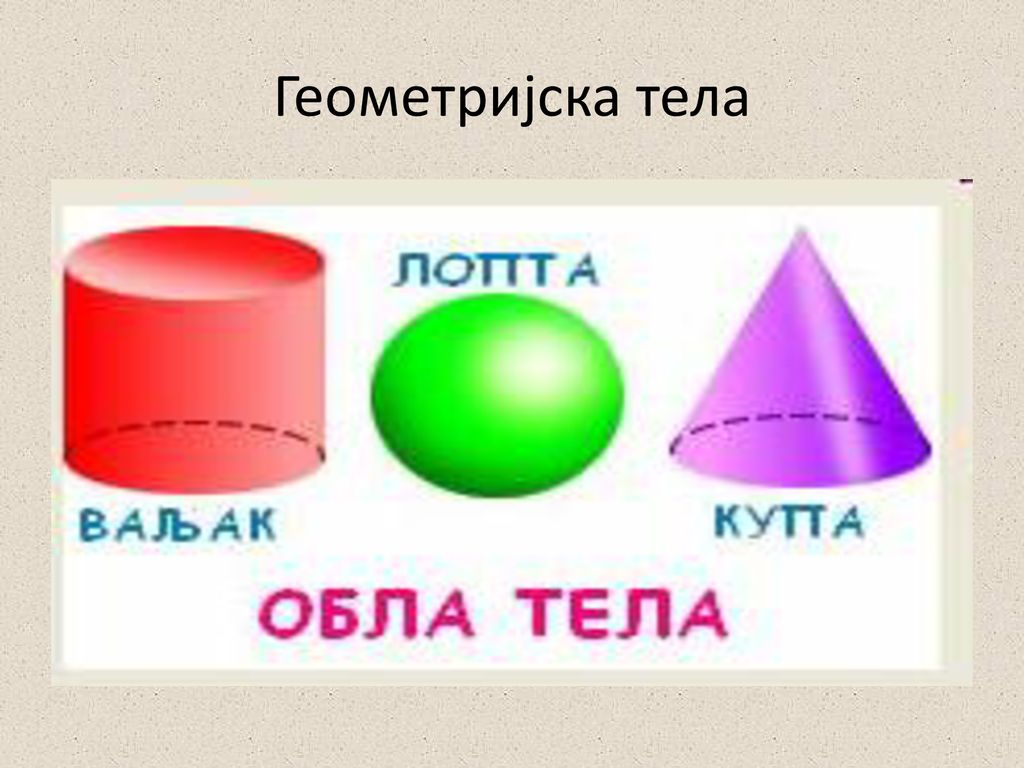 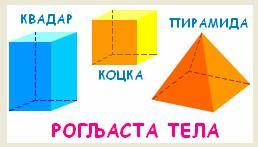 